Урок української мови5 класТема: Лексичне значення слова. Ознайомлення з тлумачним словником.Мета: сформувати в учнів поняття про лексичне значення слова, лексикологію як науку, удосконалити вміння користуватися тлумачним словником; виробити навички пояснювати лексичне значення слова, розмежовувати лексичне та граматичне значення; розвивати усне та писемне мовлення та мовно-літературну компетенцію учнів; виховувати любов до рідної мови.Обладнання: підручник, тлумачні словники, маркери, папір.Тип уроку: засвоєння нових знань.І. Організаційний момент.         Доброго дня, шановні п’ятикласники.Покладіть руки на парту, заплющіть очі й подумайте про щось найкраще. Ці всі моменти допоможуть у продуктивній праці на уроці. Я бажаю вам успіху.ІІ. Актуалізація опорних знань учнів.1. Перевірка домашнього завдання.2. Робота з текстом.     Прочитайте текст, визначте його тему та головну думку, доберіть заголовок. Яка роль слова в житті людини? Чи може людина прожити без слів?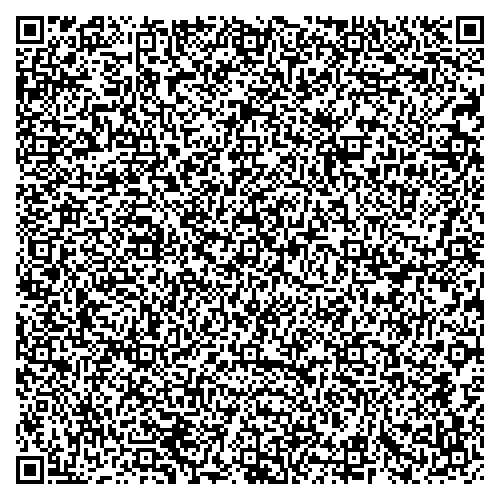    Усі діяння наші, думи і сподівання закріплюються у слові.        Слово-наше найзіркіше око, наймогутніша сила. Через слово людина пізнає те, що недоступне було безпосередньому сприйманню. У цьому дивовижному дзеркалі відбиваються всі «айсберги» світу. У слові - сторінки давньої історії та здобутки майбутнього. Словами промовляють до нас високі снігові вершини гір, водоспади Америки й Африки, льодові пустелі Арктики, глибінь космосу. Завдяки слову стають зримими найдрібніші частинки всесвіту.ІІІ. Мотивація навчальної діяльності учнів. Оголошення теми та мети уроку1. Бесіда.- Дайте визначення слова.- Які розділи науки про мову вивчають слово?- Чи є така наук, що вивчає увесь словниковий запас мови?2. Слово вчителя. Чи задумувалися, діти, над тим, хто придумав слово? Звичайно, окремих авторів у більшості слів немає. А от деяким словам поталанило. Вони мають творців,  чиї імена відомі. Наприклад, слово ліліпут придумав  Дж. Свіфт, слово  вітамін створене 1913 року польським науковцем К. Функом.3. Інтерактивна вправа «Мікрофон»   Я очікую від уроку.....ІV. Опрацювання нового матеріалу1. Опрацювання теоретичного матеріалу-с. 352. Виконання вправ 57, 583. Дидактична гра «Банк ідей».- Які , на вашу думку, є прийоми пояснення  значень слова? (Показ предмета чи його малюнків, фотографій; пояснення через синоніми або антоніми; пояснення через контекст; логічно-смислове пояснення; переклад російською мовою; описовий спосіб; пояснення за словником.4. Групова роботаПоясніть значення слів усіма можливими способами. 1-ша група - біль; 2-га група - заметіль; 3-тя група - хата; 4-та група - летіти.ФізкультхвилинкаВстаньте, діти, посміхніться,Землі нашій уклонітьсяЗа щасливий день вчорашній.Всі до сонця потягніться,Вліво, вправо нахиліться,Веретенцем покрутіться.Раз присядьте, два присядьтеІ за парти тихо сядьте.5. Робота над проєктом  «Універсальний словник».1) Уявіть собі , що ви працюєте у творчій групі яка здійснює укладання універсального тлумачного словника. Підготуйте повний комплект робочих матеріалів про лексичне значення слова.1-ша група «Лексикографи»: готує словникову статтю «Слово».2-га група «Аналітики»: готує вивчений матеріал у схемах чи таблицях.3-тя група: «Ерудити»: готує кросворди, завдання-жарти.4-та група «Ілюстратори»: готує ілюстративний матеріал до теми «Слово»6. Дидактична гра «Кросворд».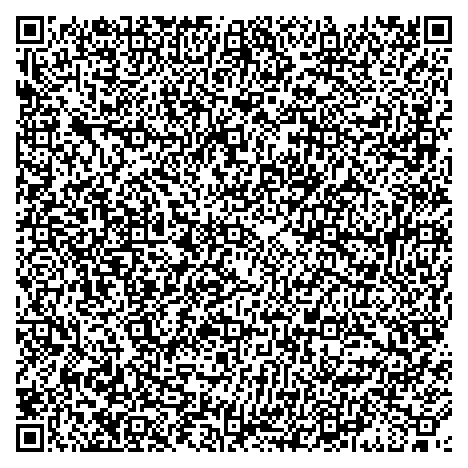    Визначте слово за його лексичним значенням. Наведіть на Qr-код та виконайте завдання.        Лінія, де уявно стикаються небо із землею чи водною поверхнею.(Обрій) Спеціаліст, який фарбує будови, а також той, хто займається живописом, художник (Маляр) Витончений у рухах. (Граціозний) Обрядова вечірка молодої напередодні весілля. (Дівич-вечір) Будівля, де відбувається богослужіння,  релігійні обряди.(Церква, храм, собор) Присвячена певній темі частина книжки, статті.(Розділ) Український народний співець , що супроводжує свій спів грою на кобзі. (Кобзар).V. Домашнє завдання.1. Опрацювати теоретичний матеріал на ст.36.2. Виконати вправу 63 на ст. 38.3. Скласти ребуси до теми «Лексика»VI. Підсумок уроку.Займи позицію: Слово - наймогутніша сила.Слово нічого не важить.2. Інтерактивна вправа «Мікрофон» - Найцікавішим на уроці було.....3. Створення учнями хмари слів, які вони запам’ятали на  уроці. Для роботи була використана програма Word It Out  https://worditout.com/ 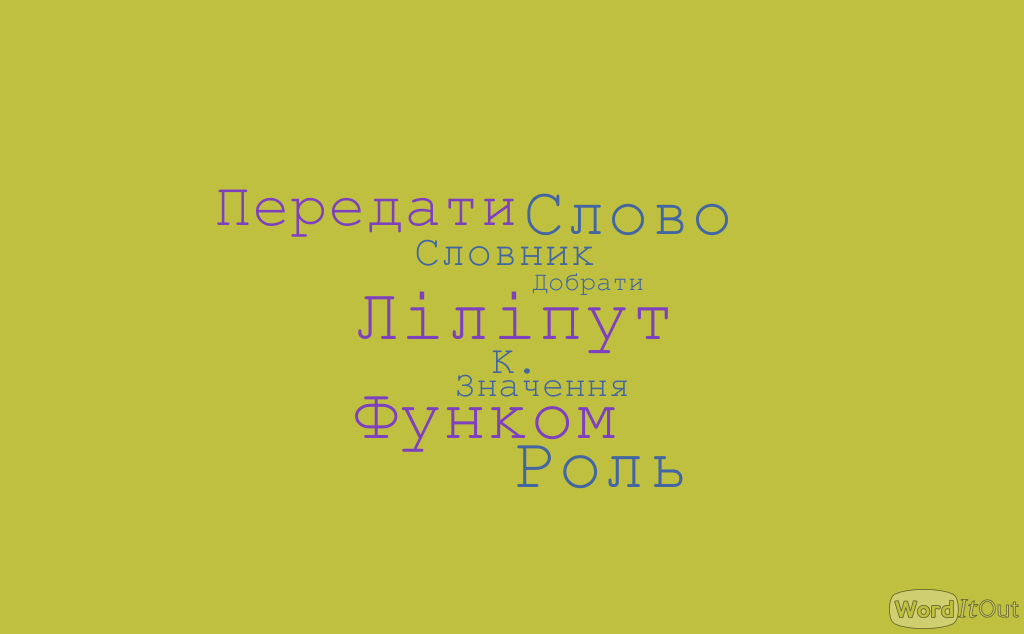 